                   ҠАРАР                                                                            РЕШЕНИЕ          25 апрель 2022 й.                        № 27/4             	      25 апреля 2022 г.О внесении изменений в решение Совета сельского поселения Тугайский сельсовет муниципального района Благовещенский район Республики Башкортостан от 17 марта 2014 г. № 54-1 «Об утверждении Положения об оплате труда муниципальных служащих сельского поселения Тугайский сельсовет муниципального района Благовещенский район Республики Башкортостан»Во исполнение Указа Главы Республики Башкортостан от 22 февраля 2022 года № УГ-78 «О повышении денежного вознаграждения лиц, замещающих государственные должности Республики Башкортостан, и денежного содержания государственных гражданских служащих Республики Башкортостан», в соответствии с Постановлением Правительства Республики Башкортостан от 26.01.2018 № 30 «Об индексации нормативов формирования расходов на оплату труда в органах местного самоуправления в Республики Башкортостан», Постановлением Правительства Республики Башкортостан от 08.11.2019 № 667 «Об индексации нормативов формирования расходов на оплату труда в органах местного самоуправления в Республики Башкортостан», Постановлением Правительства Республики Башкортостан от 29.03.2022 № 109 «Об индексации нормативов формирования расходов на оплату труда в органах местного самоуправления в Республики Башкортостан», в целях обеспечения социальных гарантий лиц, замещающих муниципальные должности сельского поселения Тугайский сельсовет муниципального района Благовещенский район Республики Башкортостан и должностей муниципальной службы муниципального района Благовещенский район Республики Башкортостан, Совет сельского поселения Тугайский сельсовет муниципального района Благовещенский район Республики БашкортостанР е ш и л:		1. Внести в решение Совета сельского поселения Тугайский сельсовет муниципального района Благовещенский район Республики Башкортостан от 17 марта 2014 г. № 54-1 «Об утверждении Положения об оплате труда муниципальных служащих сельского поселения Тугайский сельсовет муниципального района Благовещенский район Республики Башкортостан» следующие изменения:1.1. Изложить подпункт «а» пункта 5.1.1 раздела 5 в следующей редакции:«а) ежемесячное денежное поощрение в размере 2,5месячного денежного вознаграждения»;1.2. Изложить подпункт «д» пункта 5.2. раздела 5 в следующей редакции:«д) ежемесячное денежное поощрение иным муниципальным служащим в размере трех должностных окладов».1.3. Изложить приложение № 1 к решению в новой редакции, согласно приложению к настоящему решению.1.4. Изложить приложение № 2 к решению в новой редакции, согласно приложению к настоящему решению.2. Положения настоящего решения распространяются на правоотношения, возникшие с 1 апреля 2022 года.3. Администрации сельского поселения Тугайский сельсовет муниципального района Благовещенский район Республики Башкортостан провести организационно-штатные мероприятия в соответствии с законодательством согласно утвержденной структуре.4. Настоящее решение разместить на официальном сайте сельского поселения Тугайский сельсовет муниципального района Благовещенский район Республики Башкортостан в сети Интернет.	5. Контроль за исполнением настоящего решения возложить на постоянную комиссию Совета сельского поселения Тугайский сельсовет муниципального района Благовещенский район Республики Башкортостан по бюджету, налогам, вопросам муниципальной собственности, по развитию предпринимательства, земельным вопросам, благоустройству и экологии, по социально-гуманитарным вопросам (Гарипова М.Ф.).Глава сельского поселения 			                               А.Н.МартемьяновПриложение № 1к решению Совета сельского поселения Тугайский сельсоветмуниципального района Благовещенский районРеспублики Башкортостан От 25 апреля 2022 года № 27-4РАЗМЕРЫдолжностных окладов лиц, замещающих муниципальные должности, должности муниципальной службы сельского поселения Тугайский сельсовет муниципального района Благовещенский район Республики БашкортостанПриложение № 2к решению Совета сельского поселения Тугайский сельсоветмуниципального района Благовещенский районРеспублики Башкортостан от 25  апреля 2022 года № 27-4 РАЗМЕРЫнадбавок за классный чин муниципальным служащим сельского поселения Тугайский сельсовет муниципального района Благовещенский район Республики Башкортостан Старшая должность муниципальной службыСоветник муниципальной службы	 1 класса 				1624Советник муниципальной службы 2 класса 				1460Советник муниципальной службы 3 класса 				1287Младшая должность муниципальной службыРеферент муниципальной службы 1 класса				 1174Референт муниципальной службы 2 класса 				 1037Референт муниципальной службы 3 класса 				 925АУЫЛ  БИЛӘМӘhЕ СОВЕТЫТУFАЙ АУЫЛ СОВЕТЫМУНИЦИПАЛЬ РАЙОНЫНЫ   БЛАГОВЕЩЕН РАЙОНЫ БАШКОРТОСТАН РЕСПУБЛИКАhЫ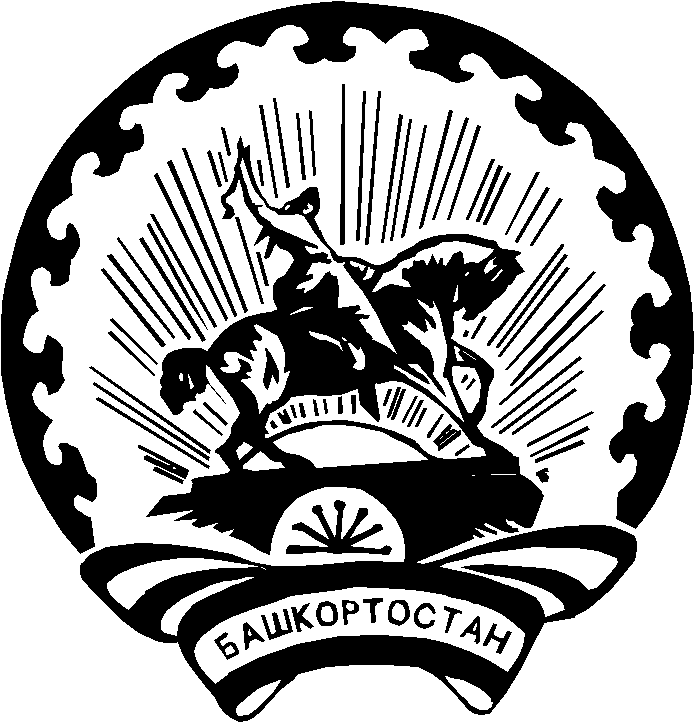 СОВЕТСЕЛЬСКОГО ПОСЕЛЕНИЯ ТУГАЙСКИЙ СЕЛЬСОВЕТМУНИЦИПАЛЬНОГО РАЙОНА БЛАГОВЕЩЕНСКИЙ РАЙОН РЕСПУБЛИКА БАШКОРТОСТАН№ п/п№ п/пНаименование должностиНаименование должностиДолжностной оклад (денежное вознаграждение), руб.112238 группа по оплате труда при численности населения от 0,5 до 1 тыс. человек8 группа по оплате труда при численности населения от 0,5 до 1 тыс. человек8 группа по оплате труда при численности населения от 0,5 до 1 тыс. человек8 группа по оплате труда при численности населения от 0,5 до 1 тыс. человек8 группа по оплате труда при численности населения от 0,5 до 1 тыс. человек1Глава муниципального образования                               Глава муниципального образования                               12076120762Управляющий делами                                  	Управляющий делами                                  	364436443Специалист 1 категории (бухгалтер1 категории, заведующий канцелярией, заведующий приемной, землеустроитель 1 категории, инженер 1 категории, инспектор 1 категории, инженер- программист 1 категории, инспектор 1 категории, ревизор 1 категории, экономист 1 категории, юрисконсульт 1 категории) 			Специалист 1 категории (бухгалтер1 категории, заведующий канцелярией, заведующий приемной, землеустроитель 1 категории, инженер 1 категории, инспектор 1 категории, инженер- программист 1 категории, инспектор 1 категории, ревизор 1 категории, экономист 1 категории, юрисконсульт 1 категории) 			318431844Специалист 2 категории (архивист 2 категории, бухгалтер 2 категории, инженер 2 категории, инспектор 2 категории, старший инспектор приемной, экономист 2 категории)                         Специалист 2 категории (архивист 2 категории, бухгалтер 2 категории, инженер 2 категории, инспектор 2 категории, старший инспектор приемной, экономист 2 категории)                         --Классный чинРазмер надбавки, (руб.)